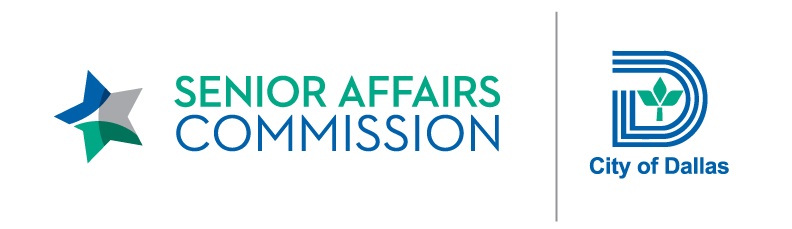 SENIOR AFFAIRS COMMISSIONMONTHLY MEETINGDALLAS CITY HALL, 1500 MARILLA ST., L1FN AUDITORIUMMONDAY, OCTOBER 28, 201912:00 PM – 1:30 PMAgendaPublic CommentUpcoming Events11/25/19 – Senior Affairs Commission Meeting (12:00pm @ Dallas City Hall/L1FN Auditorium)AdjournmentSenior Affairs Commission 		Page 2 of 2October 28, 2019 Meeting AgendaEXECUTIVE SESSION NOTICEA closed executive session may be held if the discussion of any of the above agenda items concerns one of the following:seeking the advice of its attorney about pending or contemplated litigation, settlement offers, or any matter in which the duty of the attorney to the City Council under the Texas Disciplinary Rules of Professional Conduct of the State Bar of Texas clearly conflicts with the Texas Open Meetings Act. [Tex. Govt. Code §551.071]deliberating the purchase, exchange, lease, or value of real property if deliberation in an open meeting would have a detrimental effect on the position of the city in negotiations with a third person. [Tex. Govt. Code §551.072]deliberating a negotiated contract for a prospective gift or donation to the city if deliberation in an open meeting would have a detrimental effect on the position of the city in negotiations with a third person. [Tex. Govt. Code §551.073]deliberating the appointment, employment, evaluation, reassignment, duties, discipline, or dismissal of a public officer or employee; or to hear a complaint or charge against an officer or employee unless the officer or employee who is the subject of the deliberation or hearing requests a public hearing. [Tex. Govt. Code §551.074]deliberating the deployment, or specific occasions for implementation, of security personnel or devices. [Tex. Govt. Code §551.076]discussing or deliberating commercial or financial information that the city has received from a business prospect that the city seeks to have locate, stay or expand in or near the city and with which the city is conducting economic development negotiations; or deliberating the offer of a financial or other incentive to a business prospect. [Tex Govt. Code §551.087]deliberating security assessments or deployments relating to information resources technology, network security information, or the deployment or specific occasions for implementations of security personnel, critical infrastructure, or security devices. [Tex. Govt. Code §551.089]HANDGUN PROHIBITION NOTICE FOR MEETING OF GOVERNMENTAL ENTITIES"Pursuant to Section 30.06, Penal Code (trespass by license holder with a concealed handgun), a person licensed under Subchapter H, Chapter 411, Government Code (handgun licensing law), may not enter this property with a concealed handgun.""De acuerdo con la sección 30.06 del código penal (ingreso sin autorización de un titular de una licencia con una pistola oculta), una persona con licencia según el subcapítulo h, capítulo 411, código del gobierno (ley sobre licencias para portar pistolas), no puede ingresar a esta propiedad con una pistola oculta.""Pursuant to Section 30.07, Penal Code (trespass by license holder with an openly carried handgun), a person licensed under Subchapter H, Chapter 411, Government Code (handgun licensing law), may not enter this property with a handgun that is carried openly.""De acuerdo con la sección 30.07 del código penal (ingreso sin autorización de un titular de una licencia con una pistola a la vista), una persona con licencia según el subcapítulo h, capítulo 411, código del gobierno (ley sobre licencias para portar pistolas), no puede ingresar a esta propiedad con una pistola a la vista."Call to OrderJan Hart Black, Chair, Senior Affairs CommissionRoll Call and RemarksIntroduction of Commissioners Approval of September 23, 2019 MinutesJan Hart Black, Chair, Senior Affairs CommissionWelcome and Introduction of StaffJessica Galleshaw, Director, Office  of Community Care  Senior Affairs Commissioner OrientationRoles and Responsibilities of the Senior Affairs CommissionParliamentary Rules and Procedures  Texas Open Meetings ActCity Attorney’s OfficeID, Parking and Email Access OverviewMyckycle Hart, Caseworker II,Office of Community Care/Senior ServicesSenior Services UpdateOverview of ProgramsOutreach ActivitiesAna Camacho, Manager, Officeof Community Care/Senior Services